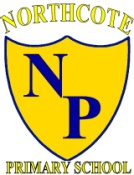 BREAKFAST CLUB BOOKING FORMPlease book as far in advance as you know you will need.Child……………………………………………………………………………….w/cMondayTuesdayWednesdayThursdayFridayw/cMondayTuesdayWednesdayThursdayFriday